2023年度　少年非行の自立支援に向けたソーシャルワーク研修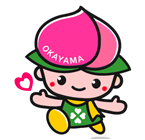 （オンライン）開催要項　　　研修日程：　２０２3年　7月 8日（土）～ 7月 9日（日）２．会　　場： 　Zoomミーティング会場（オンライン開催）３．研修プログラム：２日間 　　　　　　　　　※プログラムは、変更になる場合があります　※2日目研修修了後、交流タイム（任意）を企画しています。ぜひ、ご参加ください。４．主　催　：　公益社団法人 岡山県社会福祉士会　５．定　員　：　Zoomミーティング会場　４０名６．受講対象：　社会福祉士、学校関係者、県市町村福祉関係者、児童福祉に関心のある方。７．受講要件：　①カリキュラムの全課程を出席できること。②オンライン受講（Zoomミーティング）に参加できること。（カメラで参加状況の確認ができること。マイク通話ができること。2日間にわたり高速で安定した通信環境が確保できること。10インチ以上の画面で資料等が確認できること）８．受 講 費（税込）：都道府県社会福祉士会会員11,000円　 非会員22,000円　 学生　4,400円９．申込方法：　URLもしくはQRコードから本研修の申込フォームへアクセスしてお申込みください。　　https://formok.com/f/cuymblvu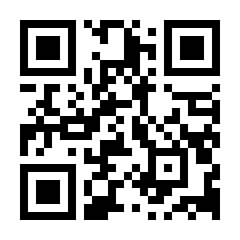 この開催要項は岡山県社会福祉士会ホームページ「新着情報・お知らせ」にも掲載しています。10．申込〆切：　2023年6月10日（土）受講料の入金方法を後日メール連絡いたします。入金確認により受講決定といたします。11．認定社会福祉士制度の認証単位を取得希望の方へ研修単位： 本研修プログラムは、認定社会福祉士認証・認定機構により認証された研修です。司法福祉（児童）（分野専門/児童・家庭分野/ソーシャルワーク機能別科目群）認証番号　20200003　　　取得単位　１単位　修了認定：　認証単位を取得するためには、全ての研修プログラムを修了し、事後課題の課題審査に合格することが必要です。（認定社会福祉士の単位を必要としない人は課題の提出は任意です）15分以上の遅刻・早退・途中退室があった場合には、研修は未修了の扱いとなりますのでご注意ください。（受講者の通信不良等による場合も同様です）本講演の録画・録音・撮影、および資料の2次利用、詳細内容のSNSへの投稿等は固くお断りいたします。これらの行為が発覚次第、著作権・肖像権侵害として対処させていただくことがございます。日程時間（分）時間（分）形式プログラム名講師（敬称略）１日目8:30～1日目受付・接続１日目9:00～9:1010オリエンテーション１日目9:10～10:1060講義１近年における少年非行の実態岡山県警察本部１日目10:20～11:2060講義２児童相談所の役割岡山県児童相談所１日目11:30～12:3060講義３家庭裁判所の役割岡山家庭裁判所１日目昼食休憩50１日目13:20～14:5090講義４非行傾向のある少年の理解〈精神科領域から〉岡山県精神科医療センター佐藤 康治郎 氏１日目15:00～16:0060講義５司法、福祉、教育、医療の連携のコツ（1）日本福祉大学・研究フェロー藤原 正範 氏16:00～16:15事務連絡２日目8:45～２日目受付・接続２日目9:00～10:0060講義６保護観察所の役割岡山保護観察所２日目10:10～11:1060講義７少年院の役割岡山少年院２日目11:20～11:5030講義８司法、福祉、教育、医療の連携のコツ （2）日本福祉大学・研究フェロー藤原 正範 氏２日目昼食休憩50２日目12:40～14:40120演習１非行が疑われる少年の支援－非行・犯罪の予防－日本福祉大学・研究フェロー藤原 正範 氏２日目14:50～16:50120演習２非行少年の支援－非行発生から少年院等退所後までの支援－日本福祉大学・研究フェロー藤原 正範 氏２日目16:50閉会２日目17:00～17:45交流タイム（任意）